Naam kandidaat 		Kandidaatnummer ___________14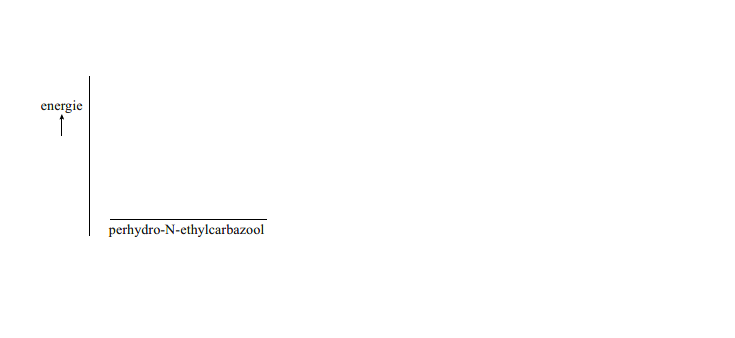 15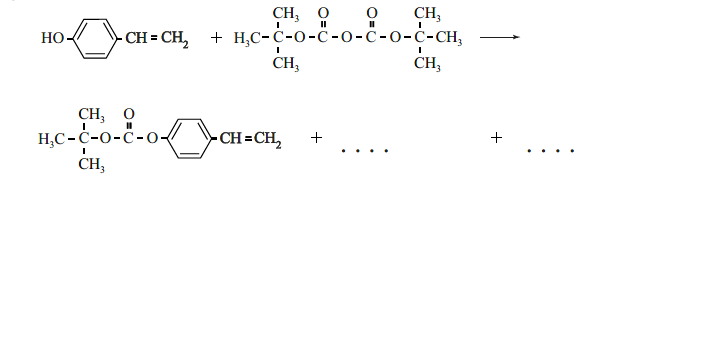 VW-1028-a-17-1-u	1 / 2	lees verder ►►►27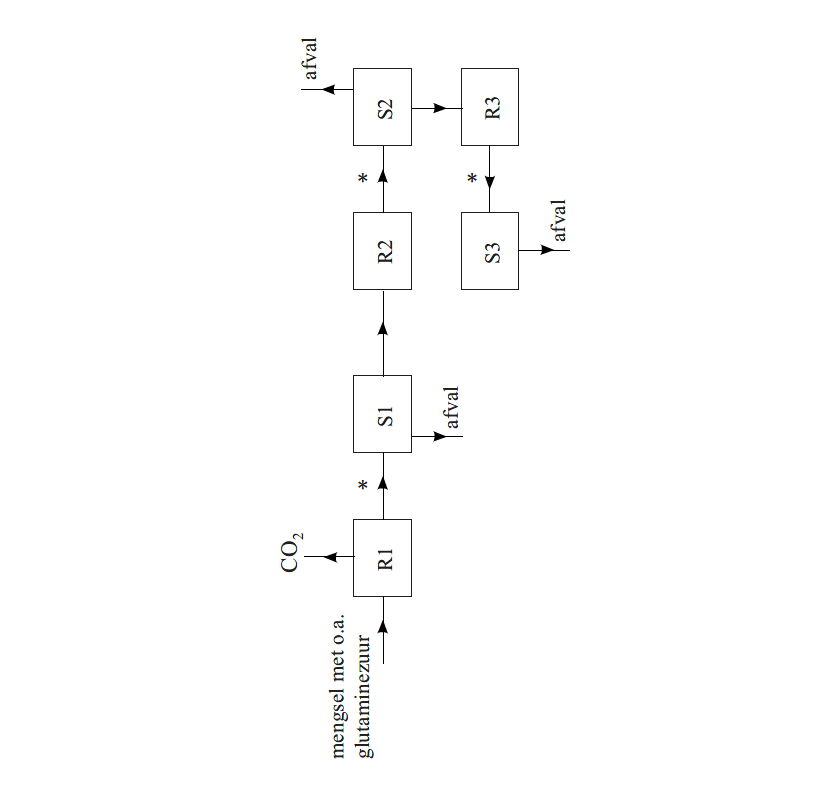 VERGEET NIET DEZE UITWERKBIJLAGE IN TE LEVERENVW-1028-a-17-1-u	2 / 2